New format SAQ 1.A55 year old woman presents by ambulance. This is her appearance upon arrival in ED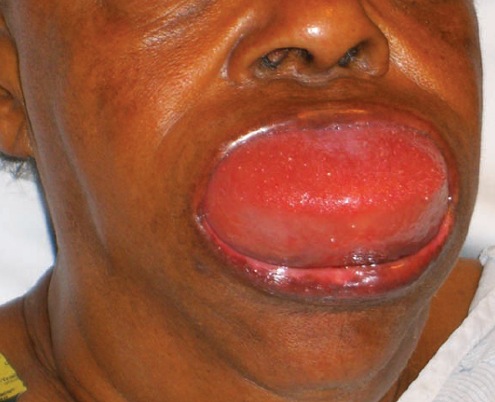 List three differential diagnosesList 5 features of her medical history that are particularly important to enquire aboutState your first 5 management stepsAngioedema, Anaphylaxis, Trauma (haematoma)Allergy history, medication history, family history of similar events, previous episodes and how managedResus with full monitoring,  Adrenaline neb(5mg) and/or IM (.3-.5mg), urgent airway call (anaesthetics/ICU), difficult airway and surgical airway kit at bedside, optimise current airway by positioning, IV access, supplemental O2 if hypoxia